Podmiňovací způsob Způsob podmiňovací je mluvnická kategorie, která vyjadřuje přání, podmíněnost nebo nejistotu. Rozeznáte ho od způsobu oznamovacího nebo rozkazovacího?Pracovní list pro žáky vyšších ročníků druhého stupně základních škol je součástí kolekce Jak na přijímačky z češtiny, jejímž cílem je pomoci žákům při přípravě na přijímací zkoušky ke studiu na středních školách.Škola doma (9. tř.): Podmiňovací způsob
_________________________________________________Výchozí text k úloze 1Já osobně bych těch problémů viděl několik. Tím prvním je strašidelná závislost na Messim. Argentinský útočník je pro Barcelonu fatálně důležitým článkem. To on dává branky, to on na ně přihrává svým spoluhráčům, to on má schopnost otočit nepříznivý vývoj zápas ve prospěch Barcelony. Průšvih by ovšem přišel ve chvíli, když by Messi neměl svůj den nebo by se na něj soupeř dokázal dobře takticky připravit.
(http://www.profootball.cz/dopisy.php?id=236, upraveno)
1. Vypište z výchozího textu všechna slovesa v podmiňovacím způsobu:………………………………………………………………………………………………………………………………………………………………………………………………………………………………………………………………………………………………………………………………………………………………………Výchozí text k úloze 2Husitské hnutí a také i lipanská bitva a její protagonisté jsou vděčným námětem historizujících děl mnoha českých umělců 19. a 20. století.
 (http://cestyapamatky.cz/kolinsko/lipany/bitva-u-lipan)2. Převeďte výchozí text do podmiňovacího způsobu:………………………………………………………………………………………………………………………………………………………………………………………………………………………………………………………………………………………………………………………………………………………………………………………………………………………………………………………………………………………………3. Ve které z následujících vět je obsaženo sloveso v podmiňovacím způsobu?A) Nemohl najít společnou řeč se staršími spoluhráči v týmu. B) Při splnění některých předpokladů by se nám to mohlo podařit. C) Navzdory všem opatřením se podařilo některým návštěvníkům projít bez placení.D) Znamenité zahraniční firmy se prezentovaly hlavně v pavilonu strojírenství a elektrotechniky.4. Ve které z následujících vět není obsaženo sloveso v podmiňovacím způsobu?A) Bratislavští hokejisté by v případě vítězství ještě mohli pomýšlet na postup. B) Bylo by skvělé vidět naše hokejisty po tolika letech bez titulu na stupních vítězů. C) Bratrovražedné boje se odehrávaly především v horách a pak na jižním pobřeží. D) Barevnými papíry a dalšími ozdobami by bylo možné celý interiér ještě vylepšit.Co jsem se touto aktivitou naučil(a):………………………………………………………………………………………………………………………………………………………………………………………………………………………………………………………………………………………………………………………………………………………………………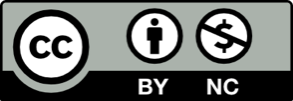 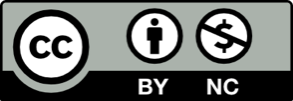 